Дзяржаўная ўстанова культуры “Цэнтралізаваная бібліятэчная сістэма Краснапольскага раёна”Ленінская сельская бібліятэкаЛегенды і паданніЛеніна, 2021Легенды и паданні / ДУК “Цэнтралізаваная бібліятэчная сістэма Краснапольскага раёна”, Ленінская сельская бібліятэка; складальнік Г. М. Каваленка. – Краснаполле: Ленінская сельская бібліятэка. – 2021. – 20 с.Выданне ўключае легенды і паданні запісаныя на тэрыторыі аг. Леніна. Вусная народная творчасць гэта бяздонны скарб і неацэнная ўласнасць, якую народ павінен шанаваць і перадаваць з пакалення ў пакаленне.Для шырокага кола чытачоў, карысна ўсім, хто цікавіцца вуснай народнай творчасцю.Ленінская сельская бібліятэкаЗмест1. Уводзіны………………………………...……52. Гніліца…………………………..…................53. Дрэва кахання……………………………...…64. Правальнае балота…………………..............85. Рака Каўпіта…………………………...……..96. Хамінка………………………………...........117. Як жанілі пана ў Гніліцы………….............158. Заключэнне……………………………….…159. Літаратура……………………………….….18Мы любім даўнія паданні,Быліны сівых песняроў,Няхітры іх апавяданніАб справах мінулых часоў.Уладзімір ЖылкаУВОДЗІНЫЛегенды і паданні з’яўляюцца жывой крыніцай натхнення пісьменнікаў, паэтаў і проста творчых людзей. З пакалення ў пакаленне перадаюцца легенды і паданні - крыніца нашых ведаў, духу і маралі. Напісаць легенду – даволі цяжкая справа. Лягчэй за ўсе пісаць пра тыя мясціны, дзе сам пабываў і паразмаўляў са старымі людзьмі – жывымі сведкамі старадаўняй гісторыі. Акрамя гэтага мы карысталіся рознымі літаратурнымі крыніцамі, чыталі шмат гістарычных матэрыялаў, цікавіліся звесткамі са шматлікіх галін народнай гаспадаркі.Кожнага з нас цікавіць гісторыя ўзнікнення назваў  мясцовасці, у якой мы жывём.ГНІЛІЦАНазва вёскі паходзіць ад слоў  гніль, ці  гнілое, топкае месца. Раней вакол вёскі было вельмі шмат  тарфяных балот. Старыя казалі, што калі ў тую багну трапляла жывёліна ці чалавек, то ўжо выбрацца адтуль было немагчыма. Іншая  версія паходжання назвы вёскі – ад слова  гліна, якой тут многа.  Старажылы называюць вёску  нават і цяпер не  Гніліца, а Глініца. А яшчэ ў глінічан ёсць мянушка  “гаршкоўнікі”, якая паходзіць ад слова гаршок. Жанчыны любілі іх красці на кірмашы ў весцы Горы. “Карэлыя”, “брудныя” - так звалі глінічан жыхары вёскі Арцёхаў за тое, што яшчэ да рэвалюцыі ўзімку глінічане цэлымі  абозамі  за тыдзень да рэлігійных святаў  ехалі  на рэчку ў мястэчка Арцёхаў, разбівалі  лёд у рацэ, палілі вогнішчы і мылі бялізну. А ў 1967 г., у сувязі з 50-годдзем  Кастрычніцкай рэвалюцыі вёсцы дадзена назва Леніна, аднак усе жыхары добра арыентуюцца і ведаюць гэту вёску як Гніліца да сённешняга часу.ДРЭВА КАХАННЯЯшчэ зусім нядаўна ў нашай вёсцы Леніна расло дрэва кахання. Вы, напэўна, зацікавіліся, што ж гэта за чароўнае дрэва? У такім разе мы раскажам вам легенду пра дрэва кахання. Расло яно на акраіне вёскі. Гэта была звычайная ліпа. Не! Не зусім звычайная, а вельмі старая. Не менш за дзвесце гадоў пражыла яна на свеце і вырасла высокая-высокая, а тоўстая!.. Каб абхапіць яе камель, спатрэбілася б кола з чатырох чалавек. Калі ў ліпені ліпа пачынала цвісці, то здавалася, што водар яе насычваў усё вакол: і паветра, і траву, і зямлю, нават, вопратку, валасы і скуру людзей. Ліпавыя кветкі збіралі і рабілі з іх гарбату. Лічылі, што гэты напой не толькі вылечвае чалавечае цела, але і душу: робіць яе добрай, мяккай, здольнай пакахаць. Напэўна, закаханыя часта частавалі такой гарбатай адзін аднаго. А калі які-небудзь пчаляр вырашаў, што яго пчолы збіралі мёд з кветак дрэва кахання, то ўжо пакупнікоў у яго было хоць пруд- прудзі. Але галоўнае чараўніцтва знаходзілася ў ліпавым дупле, якое было настолькі вялікае, што ў ім магло змясціцца чатыры чалавекі. З аднаго боку дрэва быў уваход у чалавечы рост, а з другога - невялікае акенца. Лічылася, што калі маладыя людзі хаця б адно сваё спатканне правядуць у дупле чароўнай ліпы, то іх каханне будзе цягнуцца ўсё жыццё. І сапраўды, многія, хто пабываў там, пражылі і жывуць разам ужо шмат гадоў у шчасці і згодзе. А адкуль жа з’явілася дрэва кахання ў нашай вёсцы? Пра гэта існуе легенда.Адна з іх расказвае, што гэта дрэва пасадзіла дзяўчына, якая была закаханая ў пана Баранава Уладзіміра Іванавіча.  Яна не мела надзеі, што такі вялікі чалавек заўважыць простую дзяўчыну, таму зрабіла дрэва сімвалам свайго кахання і ўклала ў яго цяпло свайго сэрца, якое надало ліпе чароўнасць.Аднойчы ў ліпу ўдарыла маланка і яна згарэла. Але памяць аб дрэве кахання жыве ў чалавечых сэрцах.ПРАВАЛЬНАЕ БАЛОТАСівое гэта паданне, як тыя туманы, што многа стагоддзяў запар пануюць па раніцах ды надвячорках над нашай зямлёй, ахутваюць усё густой коўдрай. Я пачула яго неяк на вячорках ад старых людзей, паслухайце і вы.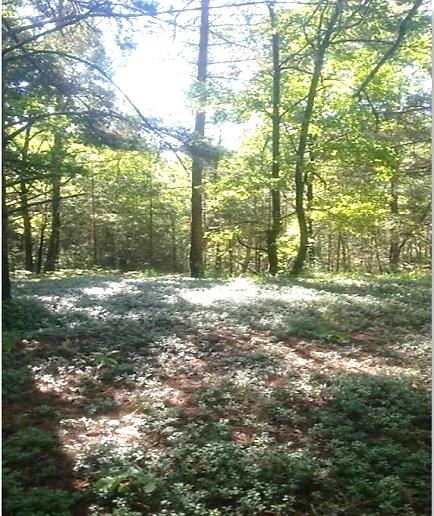 Непадалёку ад мястэчка Арцёхаў ёсць лес, у сярэдзіне якога знаходзіцца балота. Непраходнае гэта месца, топкае. Але такое светлае, што калі стаіш побач, здаецца, нібы вялізнымі ліхтарамі асвечваецца. І прыгожае надта! Але сумная гісторыя ўзнікнення гэтага балота.Старыя людзі апавядалі, што вельмі-вельмі даўно на гэтым месцы была прыгожая царква. Шмат народу збіралася з навакольных вёсак у святочныя дні ў гэтай царкве. Хто Богу маліўся, а хто і проста так прыходзіў, каб паназіраць ці адпачыць, бо занадта ж прыгожае месца было.Аднаго разу ішла той мясцовасцю жанчына з малым дзіцяці на руках. Стамілася вельмі. Немаўляці ўжо нават і не крычала, а толькі сінела ўсё болей і болей, бо даўно ўжо нічога не піло-не ела, адным словам, пакідалі сілы малюсенькае цельца. Падышла жанчына да царквы і пачала прасіць ў людзей дапамогі. Але ніхто на яе не звяртаў ніякай увагі, усе былі занятыя асабістымі думкамі і справамі. Села жанчына на зямлю непадалёку ад царквы і горка заплакала. Зноў  людзі засталіся бяздушныя. А ў хуткім часе і маленькае дзіцяці сканала, не дачакаўшыся людской шчырасці. І раптам аднекуль наляцеў моцны вецер. Затрашчала ўсё вакол, стала цёмна-цёмна. Так доўжылася хвілін дзесяць. А потым раптам вакол стала ціха, сонейка выглянула з-за хмар. Людзі, якія на той момант былі непадалёку, убачылі, што на  месцы, дзе стаяла царква, разышлася зямля і святая будыніна правалілася пад зямлю разам з людзьмі. А там, дзе сядзела жанчына, вырас куст бэзу. Кожны год бэз зацвітае прыгожымі фіялетавымі кветкамі і радуе людзей прыемнымі пахамі. А мясцовыя людзі абыходзяць гэтае балота, бо кажуць, што ў вялікія царкоўныя святы з-пад зямлі, калі добра прыслухацца, чуюцца званы, і гэтыя гукі напамінаюць аб той трагедыі, што адбылася шмат стагоддзяў назад.РАКА КАЎПІТАПасля кожнага чалавека сярод людзей застаецца нейкая памяць. Вядома ж, не аднолькавая яна для ўсіх, таксама, як і людзі, бо адзін жа большы з іх, а другі – ніжэйшы, адзін фізічна моцны, а другі – слабы. Ды ці мала што тут можна прыгадаць. Пра аднаго заўсёды ўспаміналі з ласкавай усмешкай, са скрухай у голасе, адчувалася – шкадуюць чалавека, не хапае яго сярод жывых. Пра некаторых, наадварот, стараліся нават не ўспамінаць, бо гэтак ужо ўеўся ён ім у косці яшчэ пры сваім жыцці. Асабліва датычылася такая справа п’яніц, злыдняў, ды зайздроснікаў. Не адлучалі тут асабліва і гультаёў – абібокаў.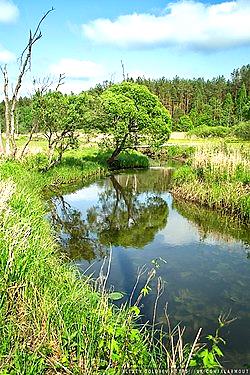 Пра чалавека, якога мы згадваем тут, усе, і старыя, і малыя, казалі толькі добрае. За ўсё сваё жыццё ён, мабыць, ні з кім не пасварыўся, нікога не пакрыўдзіў, стараўся ўсе свае справы абладжваць ціха-мірна. Гэта быў пан у мястэчку Каўпіта. А паны і памешчыкі даўней таксама розныя былі. Адзін дбаў толькі пра свой дабрабыт, пра тое, як павялічыць колькасць залатых у сваёй скарбонцы. Другі – не, і сваё бярог, і тых, хто на яго працаваў, не надта прыціскаў, бо добра разумеў, што калі, напрыклад, у гэтым годзе ўсё дачыста вымеце ў сялян, то ў наступным не надта пажывіцца – не будзе чым працаўніку зямельку засеяць, сямейку пракарміць.Вось такі добры пан кіраваў у сівыя гады і гэтай зямлёй. Чулы быў чалавек, справядлівы. Ды і сам гаспадар добры быў.Непадалёку ад вёскі, у лузе, з-пад зямлі білася некалькі крынічак. Чыстая вада была і надта ж смачная. Загадаў пан цеслярам, каб тыя зрабілі зрубы для крынічак. Потым іх вычысцілі, паглыбілі. І праз некаторы час убачылі сяляне ў лузе некалькі калодзежаў, поўныя вады.Доўгі час людзі карысталіся крынічнай вадой і дзякавалі добраму пану. А той ніколі не забараняў карыстацца сваімі калодзежамі.Прайшло шмат гадоў, памёр пан, і сялянамі пачаў кіраваць злосны чалавек, які вельмі здзекваўся над людзьмі. Вось тады ён і не дазволіў нават блізка падыходзіць да калодзежаў. У хуткім часе зараслі зрубы быльнягом, пазарасталі сцежкі, струхлелі бярвёны і ўраслі ў зямлю. Толькі крынічкі жылі, усё вышэй і вышэй выбіваліся з зямлі і пачалі расцякацца па ўсім лузе, утварыўшы вялізныя балоты. Ды толькі не быць крынічнай вадзе балотам! Вырвалася яна на прастор і пацякла невялічкай рачулкай уздоўж лесу, побач з вёскай Каўпіта. І назву гэтая рачулка атрымала такую ж.ХАМІНКАУ гэтай вёсцы здаўна жылі працавітыя людзі. Хто ў полі рабіў, хто ў лесе, а хто па гаспадарцы. Хоць і стамляліся, але добра жылі, бо вольныя былі, ніхто над імі не ўладарыў, акрамя хіба што лёсу.Не адно стагоддзе гэтак прайшло, не адно пакаленне вяскоўцаў змянілася, але ім жылося вельмі радасна. Ды толькі праўду людзі кажуць, што ўвесь час толькі добрае не бывае, што яно з горам побач ходзіць. Вось і ў гэтых людзей так здарылася. Пасля адной крывавай і бесчалавечнай вайны ў выпаленую вёску прыехалі узброеныя людзі. Валадарыў над імі чалавек у дужа багатай вопратцы. Ён сказаў вяскоўцам, што скончылася іхняе вольнае жыццё, што ўсё тут належыць цяпер пану. У хуткім часе чужынцы паехалі з вёскі, пакінуўшы кіраваць сялянамі толькі войта ды яшчэ колькіх чалавек у дапамогу свайму чалавеку.Для вяскоўцаў пачалося жудаснае жыццё, якое і жыццём назваць нельга. Не было калі людзям адпачыць, дух перавесці, як мухі, паміралі сяляне, і жывыя зайздросцілі мёртвым, што не давядзецца тым болей пакутаваць і цярпець здзекі ад звераватага войта.Два дзясяткі гадоў, а то і болей цягнулася такое бяспраўе. У вёсцы ўжо ўсе дарослыя, жанчыны і мужчыны, якія памяталі першую сустрэчу з панам, памерлі. А войт кіраваў, нават новыя парадкі заводзіў. У гэты час у вёсцы жыла вельмі прыгожая дзяўчына. Звалі яе Марыля. Сямнаццатую вясну ўжо сустракала, і ў хуткім часе бацькі  збіраліся аддаць дачку замуж. І хлопец ўжо быў добры, Марыляй нагледжаны, - Хама. Яны кахалі адзін аднаго, добра ім было ўдваіх. Бацькі іхнія былі не супраць, каб дзеці пабраліся, і вяселле  ўжо прызначылі на восень, калі закончацца асноўныя работы. Але не суджана было маладым дачакацца свайго вяселля. Здарылася страшнае. Калі войт пачуў пра хуткае вяселле, то ў адкрытую пачаў прыставаць да Марылі. Але дзяўчына не паддалася на ўгаворы войта. Праглынуў панскі служака знявагу і стаў чакаць зручнага моманту. І дачакаўся. Неяк, калі ўжо пачалі жаць панскае жыта, прызначыў ён людзей на работы. Марылю паслаў не разам з іншымі жнейкамі, а адну ў поле за некалькі вёрст ад вёскі. Са слязьмі на вачах пайшла яна туды, адчувала яе сэрца бяду-гора. Працуе яна, працуе, ужо крыху супакоілася, але ўсё роўна па баках азіраецца. Не звера, не гада баялася яна напаткаць, а злыдня-войта. Села жнейка пад вербачкай адпачыць хвілінку і задумалася. Таму і не чула яна крокаў за спіной. Толькі калі нечыя дужыя рукі звалілі яе на зямлю і пачалі вопратку рваць, закрычала дзяўчына. Ды хто ж тут дапаможа – лес густы навокал і да вёскі далёка. Дзяўчына так і не здолела абараніцца. У хуткім часе войт сеў на коніка і паехаў у бок вёскі, а дзяўчына ляжала нібы мёртвая. Потым яна пайшла, ды толькі не ў бок вёскі падалася, а да возера. Ішла і галасіла аб сваёй зганьбаванай долі. Падышла да возера і кінулася ў яго. Чорная вада маўкліва прыняла сваю ахвяру.  Людзі бачылі, як дзяўчына тапілася, але не маглі дапамагчы, бо былі далёка, а калі прыбеглі, то было позна. Праз нейкую гадзіну Марылю невадам з вады выцягнулі. Войт хацеў адкупіцца за свой злосны ўчынак з бацькамі грашыма, але тыя нават не звярнулі ўвагі на залатыя дукаты. Хама нібы мову страціў. Стаяў перад целам каханкі ды вуснамі збялелымі нешта шаптаў. Не дачакаўся ён таго часу, калі дзяўчыну панеслі хаваць. Ноччу збег некуды, і як яго ні шукалі – не змаглі знайсці. Недзе праз паўгода ён з’ явіўся. І не адзін, а з такімі ж ліхімі і адчайнымі хлопцамі, як і сам. Тады запішчэлі, застагналі паны ды падпанкі, бо нікому з іх не было спакою. Лясныя жыхары нікога з багацеяў не шкадавалі. Войт сядзеў са сваімі гайдукамі ў хаце і пасля змяркання нават на вуліцу баяўся паказвацца. Перабілі лясныя жыхары многіх паноў, але войта пакуль што не чапалі. У хуткім часе прыйшла адплата і да яго, не дапамагло і тое, што сядзеў ў хаце. Не выратавалі і надзейныя гайдукі. Сярод ночы нехта з войтавых гайдукоў дзіка заверашчаў:Гарым! Пажар!Кінуліся ўсе ў дзверы – яны не адчыняюцца, пабеглі да вокнаў – па іх з вуліцы сталі страляць. Так і пагарэлі ўсе жывымі. Толькі гурба камення і вуголля засталася на тым месцы, дзе войтава хата стаяла.Хама як канаў, паранены, то папрасіў сяброў пахаваць яго побач з магілай Марылі. Людзі так і зрабілі. Той пагорачак пазней апынуўся ў цэнтры вёскі, а назва ў яе засталася ад імя таго самага гордага чалавека, Хамы – Хамінка.ЯК ЖАНІЛІ ПАНА Ў ГНІЛІЦЫДаўно гэта было, яшчэ да японскай вайны. Пан наш гніліцкі Баранаў Уладзімір Іванавіч дужа быў ахвочы да паненак. Усё на тройцы коней вараных насіўся ў Маластоўку на сустрэчы з паненкамі шляхетнымі.  А ў Гніліцы ўхлёстваў за прыгажуняй сялянскай Домнай Лазараўнай, а жаніцца не хацеў, хоць нагуляў траіх дзетак. Домна дагаварылася з папом у вёсцы Горы, падпаілі пана і завезлі яго ў царкву і пад вянец з Домнай паставілі. Поп за гэта дзейства атрымаў карову, а пан – жонку законную. Як даведаўся пан, што жанаты, раскрычаўся, затупаў нагамі, але куды ўжо дзенешся: як устаў, так і сеў на тое самае месца.Бог – гэта не цяля, бачыць і карае круцяля.ЗАКЛЮЧЭННЕМой родны край! Бульбяны, жытні,Зямля бацькоў і гонар  мой!Ты вельмі  слаўны, старажытныСхіляюсь нізка  прад  табой...Г. КаваленкаІНа тэрыторыі нашай мясцовасці шмат вельмі цікавых назваў. Ведаць дакладнае іх паходжанне – пытанне вялікага культурнага значэння. Па-рознаму тлумачацца назвы. Што толькі ні перанесла, не выпакутавала і не бачыла на ўласныя вочы беларуская зямля? Даволі часта можна пачуць і такое, што пэўны населены пункт – гэта слёзы, кроў ды пот змардаваных людзей. Цэлыя гарады і паселішчы знікалі назаўсёды, а на іх месцах з’яўляліся азёры – помнікі нейкай найвялікшай несправядлівасці. Не дзіўна, што з глыбіняў і зараз даносяцца да людзей стагнанні і маленні, просьба выратаваць душы з адвечных пакут. Пачуўшы такія просьбы хоць раз у жыцці, любы чалавек пачынае задумвацца над уласным лёсам, бо разумее, што не так ужо і многа часу адведзена яму на зямлі ў параўнанні з тымі назвамі. Не раз і не два можна было пачуць пра тое, як адносіліся да старэйшых у даўнія часы, як іх шанавалі ды аберагалі, як слухалі парады і выконвалі любое жаданне або загад. Назвы некаторых распавядаюць нам пра тое, што, напрыклад, здаралася з людзьмі, якія аслухаліся ці не выканалі нейкага спрадвечнага патрабавання.Хіба ж можна ніводным словам не згадаць пра добрых ці злых чараўнікоў, якія здзяйснялі сапраўдныя цуды, прымушаючы пакланяцца ім бясспрэчна? Болей таго, лічылася, што менавіта яны маглі адвесці (ці навесці) такі праклён, ад якога правальваліся скрозь зямлю гарады і вёскі.Легенды і паданні дапамагаюць глыбейпазнаць мінулае, перадаюць адносіны народа да розных падзей, яго ўяўленні аб гісторыі роднага краю і любоў да сваёй зямлі. Гістарычныя паданні і легенды складаюць важную частку беларускага гераічнага і гістарычнага эпасу.СПІС ВЫКАРЫСТАНЫХ КРЫНІЦНенадаўца, А. М. Азёры Беларусі ў легендах і паданнях / А.М. Ненадаўца. – Мінск : “Беларусь”, 2003.Ненадаўца, А. М. Магілёўшчына ў легендах і паданнях / А. М. Ненадаўца. – Мінск :“Беларусь”, 2002.Свяці, свяці, сонейка. – Мінск: ”Юнацтва”, 1997.Марзалюк, А.І.  Краязнаўчы матэрыялДЛЯ ЗАЎВАГЛегенды і паданніНа беларускай мовеСкладальнік Г.М. КаваленкаМагілёўская вобласць, Краснапольскі раён аг. Леніна, вул. Глініцкая д. 13Ленінская сельская бібліятэкатэл. (8-02238) 71-9-54e-mail: bibikovalenko@yandex.ru